The Parking Partnerships Award recognises the importance of working together. The partnership may involve a mix of local authorities, companies, professional bodies, campaign groups and other stakeholders.The partnership may be:Cross-boundary working between local authoritiesA campaign designed to change driver behaviou and/or parking policyAn initiative to develop new systems, techniques or technologiesA project to draft and publish new policies or provide professional adviceA long-term or innovative commercial arrangement (a partnership needs to be deeper and more ambitious than a conventional term contract).
Your Entry:
Your Entry:TitleThe judges will be looking for the following to be included in your submission:The judges will be looking for the following to be included in your submission:The organisations making up the partnership:Objective of the partnership:Tasks undertaken by partners:The individual or team responsible for delivering the solution:Extent of sharing of risk, offices, IT systems, etc.:The degree of partnership with other interested bodies (clients, government, industry, public bodies, peers within parking, etc.):Evidence of successful implementation and customer/client feedback (case studies):Ways in which the partnership’s achievements have been/can be applied in the wider parking sector:Please supply:Please supply:Images & videosPlease attach these to the email along with your entry. 
Files too large to email should be sent to mark.moran@landor.co.uk via www.wetransfer.comCustomer & client testimonials:Press cuttings & links to websites:Other awards won:Your contact details:Your contact details:Full name:Organisation:Job title:Email address:Contact telephone:Address: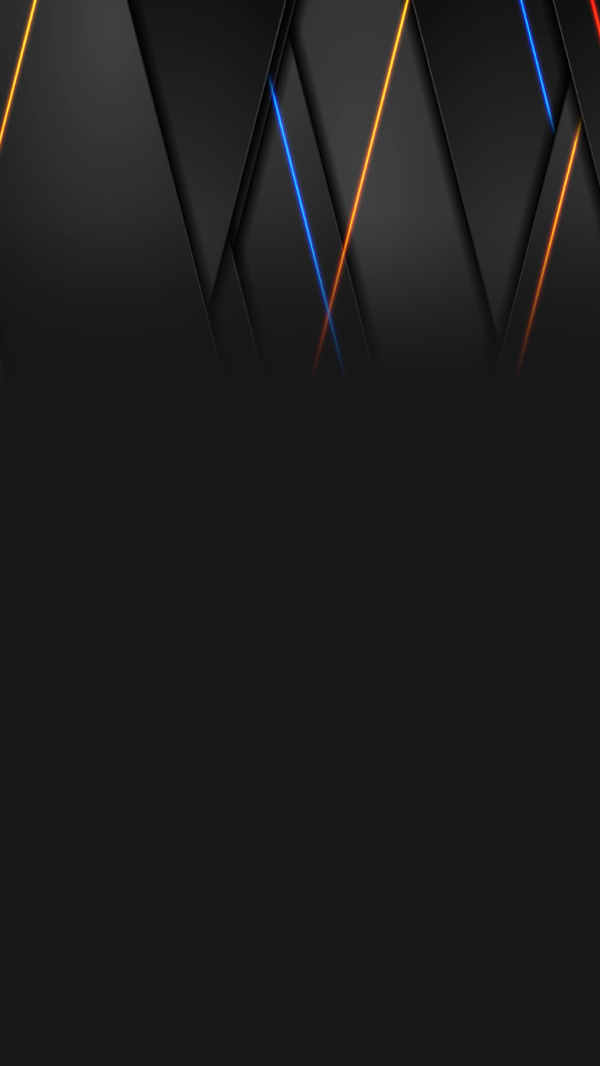 